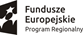 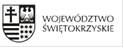 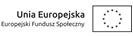 Projekt „Aktywizacja zawodowa osób powyżej 29 roku życia pozostających bez pracy w powiecie  kieleckim (VI)” realizowany przez Powiatowy Urząd Pracy  w Kielcach w ramach Regionalnego Programu Operacyjnego Województwa Świętokrzyskiego na lata 2014 - 2020 Oś Priorytetowa 10 „Otwarty rynek pracy” Działanie 10.1 – Działania publicznych służb zatrudnienia na rzecz podniesienia aktywności zawodowej osób powyżej 29 roku życia. Projekt współfinansowany ze środków Unii Europejskiej w ramach  Europejskiego Funduszu Społecznego.Kielce, dnia………………..……………………………..  (pieczątka pracodawcy)……………………………..      (Nr tel. pracodawcy) Dyrektor Powiatowego Urzędu Pracyw KielcachWniosek o przedłużenie stażuPRACODAWCA:         Zwracam się z prośbą o przedłużenie stażu Pani/Panu …………………………………...                                                                                                       (imię i nazwisko, adres)……………………………….….…………….…….…………………………………………...............................Data urodzenia stażysty: ……………………………, Nr umowy: …………………..……….............................Uzasadnienie: ………………………………………………………………………………….........................................…………………………………………………………………………………….……………..…………………………………………………………………….…………………………..………………………………………………………….………………………………………..…………………………………………………………………………………………………...................................…………………………………………………………………………………………………................................................…………………………………………………………………………………………………................................................……………………………….       (pieczątka i podpis pracodawcy)* w przypadku zmiany lub rozszerzenia programu stażu należy dołączyć go do wnioskuSTAŻYSTA:Oświadczam, że wyrażam zgodę na kontynuację stażu w w/w firmie.……………………………….                       (podpis stażysty)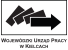 